Памятка для населения «Меры по профилактике ОРВИ и гриппа»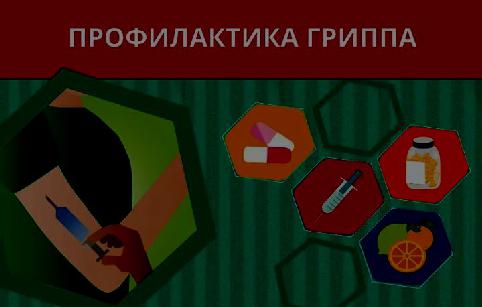 Грипп и другие острые респираторные вирусные инфекции (ОРВИ) находятся на первом месте по числу ежегодно заболевающих людей. Серовариантов других респираторных вирусов очень много, например, у риновирусов их насчитывают более 100, у аденовирусов около 60. Вирус гриппа постоянно меняет свою структуру, и новый, измененный, вариант способен поражать человека вновь. Таким образом переболевший гриппом имеет хороший иммунитет против конкретного штамма, но этот иммунный барьер не может оградить человека от измененного варианта. Новый штамм легко проникает в организм человека через этот барьер, что приводит вновь к развитию инфекции.Для кого опасен гриппОсобенно тяжело переносят грипп дети и пожилые люди, для этих возрастных групп очень опасны осложнения, которые могут развиться во время заболевания. Дети болеют гриппом тяжело в связи с тем, что их иммунная система еще не встречалась с данным вирусом, а для пожилых людей, так же, как и для людей с хроническими заболеваниями, вирус опасен по причине ослабленной иммунной системы.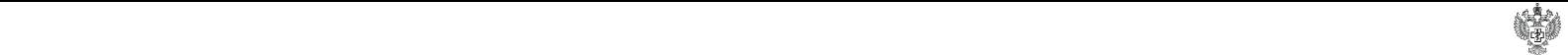 Документ создан в электронной форме. № 63-00-05/05-14173-2022 от 01.12.2022. Исполнитель: Антонова Н.ВСтраница 2 из 7. Страница создана: 01.12.2022 16:05Кто в группе рискадети младше 2-х лет;люди старше 60 лет;больные хроническими заболеваниями легких (бронхиальная астма, хроническая обструктивная болезнь легких и др.;больные хроническими заболеваниями сердечно-сосудистой системы (врожденные пороки сердца, ишемическая болезнь сердца, сердечная недостаточность);больные хроническими заболеваниями печени (цирроз);больные с хроническими заболеваниями почек;больные с иммунодефицитными состояниями;больные с заболеваниями эндокринной системы и нарушениями обмена веществ;беременные женщины;медицинский персонал;работники общественного транспорта, предприятий общественного питания и др.Как происходит заражение гриппомГрипп очень заразное заболевание. Эта инфекция передается от больного человека здоровому с невидимыми капельками слюны или слизи, которые выделяются во время чихания, кашля и даже во время разговора. Кроме того, вирус гриппа передается через грязные руки, если на них есть засохшие капельки инфицированной биологической жидкости больного человека.Симптомы гриппавысокая температура (38-40°С);заложенность носа, редкий сухой кашель, першение в ротоглотке, несильная боль в горле;озноб, общее недомогание, головная боль, боли в мышцах (ногах, пояснице), слабость, боли при движении глазных яблок;Документ создан в электронной форме. № 63-00-05/05-14173-2022 от 01.12.2022. Исполнитель: Антонова Н.ВСтраница 3 из 7. Страница создана: 01.12.2022 16:05отсутствие аппетита, иногда тошнота и рвота, у детей иногда отмечается также диарея.Признаки интоксикации продолжаются около 5 дней. Если температура держится дольше, возможно, возникли осложнения.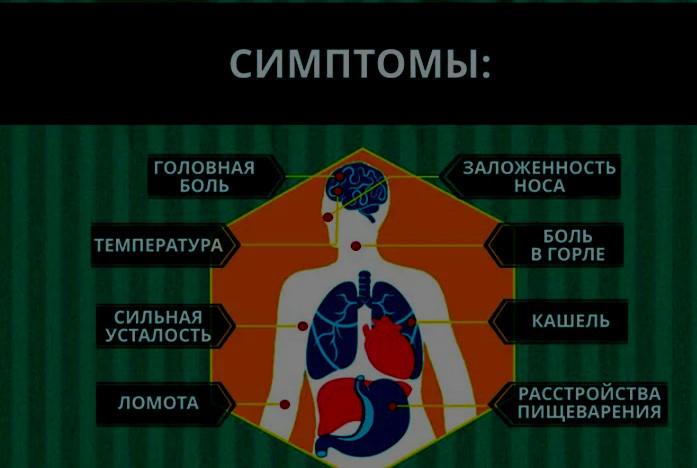 Осложнения гриппапневмония (вероятность летального исхода 40%);энцефалиты, менингиты;грипп у беременной женщины может вызвать осложнения беременности, патологии плода;обострение хронических заболеваний.Что делать, если заболели гриппомЗаболевший человек должен оставаться дома и не создавать угрозу заражения для окружающих. Лечение заболевания проводится под контролем врача, который только после осмотра пациента назначает схему лечения и дает другие рекомендации. Больной гриппом должен соблюдать постельный режим, включить в рацион фрукты и овощи богатые витаминами, рекомендуется обильное питье.Документ создан в электронной форме. № 63-00-05/05-14173-2022 от 01.12.2022. Исполнитель: Антонова Н.ВСтраница 4 из 7. Страница создана: 01.12.2022 16:05Антибиотики и гриппПринимать антибиотики в первые дни заболевания гриппом — большая ошибка. Антибактериальные препараты не способны справиться с вирусом, а кроме того, они убивают нормальную микрофлору и ослабляют иммунитет. Антибиотики назначаются врачом только в случае развития осложнений, вызванных присоединением бактериальной инфекции.Профилактика гриппаСамым эффективным способом профилактики является вакцинация. Состав вакцины против гриппа меняется ежегодно по рекомендации ВОЗ.Прежде всего, вакцинироваться рекомендуется тем, кто входит в группу риска.Кроме того, для профилактики гриппачасто и тщательно мойте руки с мылом, особенно после кашля или чихания. Спиртосодержащие средства для очистки рук также эффективны;избегайте контактов с людьми с гриппоподобными симптомами (по возможности держаться от них на расстоянии примерно 1 метра);регулярно проветривайте помещения, проводите влажную уборку;реже посещайте места скопления людей;рекомендуется использовать маску в местах скопления людей. Заменять использованную маску на новую чистую маску, как только используемая маска станет влажной. Не следует использовать повторно маски, предназначенные для одноразового использования;избегайте объятий, поцелуев и рукопожатий при встречах;не трогайте лицо, глаза, нос немытыми руками;придерживайтесь здорового образа жизни, включая полноценный сон, употребление «здоровой» пищи, физическую активность;в случае появления заболевших в семье обратитесь к врачу.Документ создан в электронной форме. № 63-00-05/05-14173-2022 от 01.12.2022. Исполнитель: Антонова Н.ВСтраница 5 из 7. Страница создана: 01.12.2022 16:05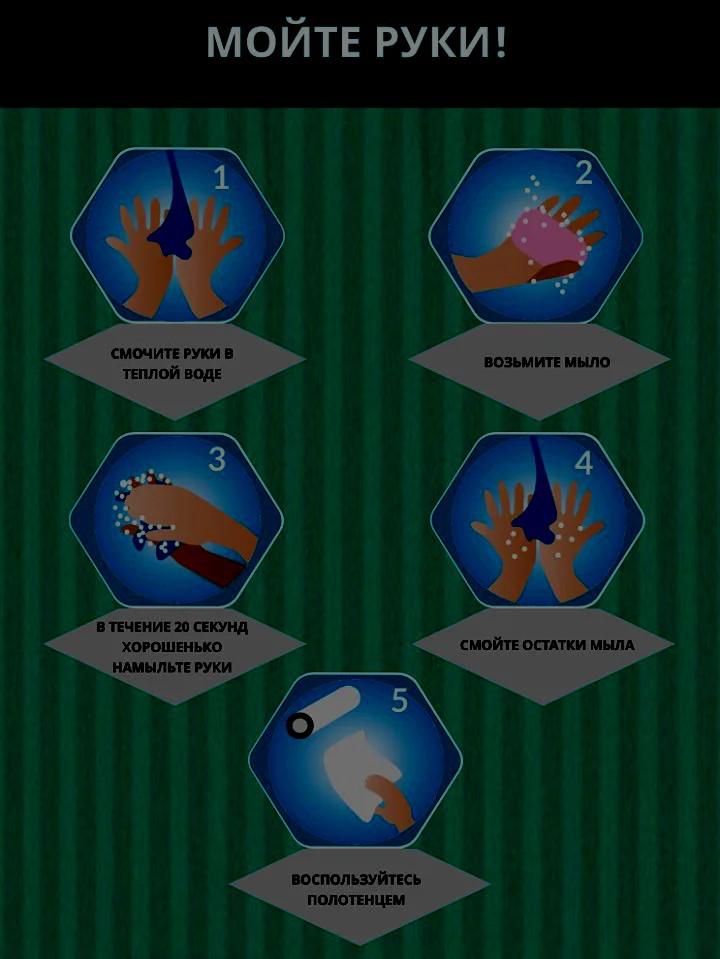 Почему нужна вакцинация от гриппагрипп очень заразен;быстро распространяется;вызывает серьезные осложнения;протекает намного тяжелее других ОРВИ.Вакцинация детей против гриппа возможна, начиная с 6-месячного возраста. Для надежной защиты от гриппа вакцинацию необходимо проводить ежегодно.Как защитить от гриппа детейЧтобы защитить от гриппа детей в возрасте до 6 месяцев, необходимо провести вакцинацию всех контактирующих с ребенком лиц до начала эпидемии гриппа. Взрослые должны соблюдать основные меры профилактики. В период эпидемии запрещено посещать с младенцем места массового скопления людей, а также не рекомендуется собирать дома гостей.Документ создан в электронной форме. № 63-00-05/05-14173-2022 от 01.12.2022. Исполнитель: Антонова Н.ВСтраница 6 из 7. Страница создана: 01.12.2022 16:05Детей старше 6 месяцев можно прививать от гриппа и, кроме этого, чаще гулятьребенком на свежем воздухе, воздержаться от посещения мест массового скопления людей.Будьте здоровы!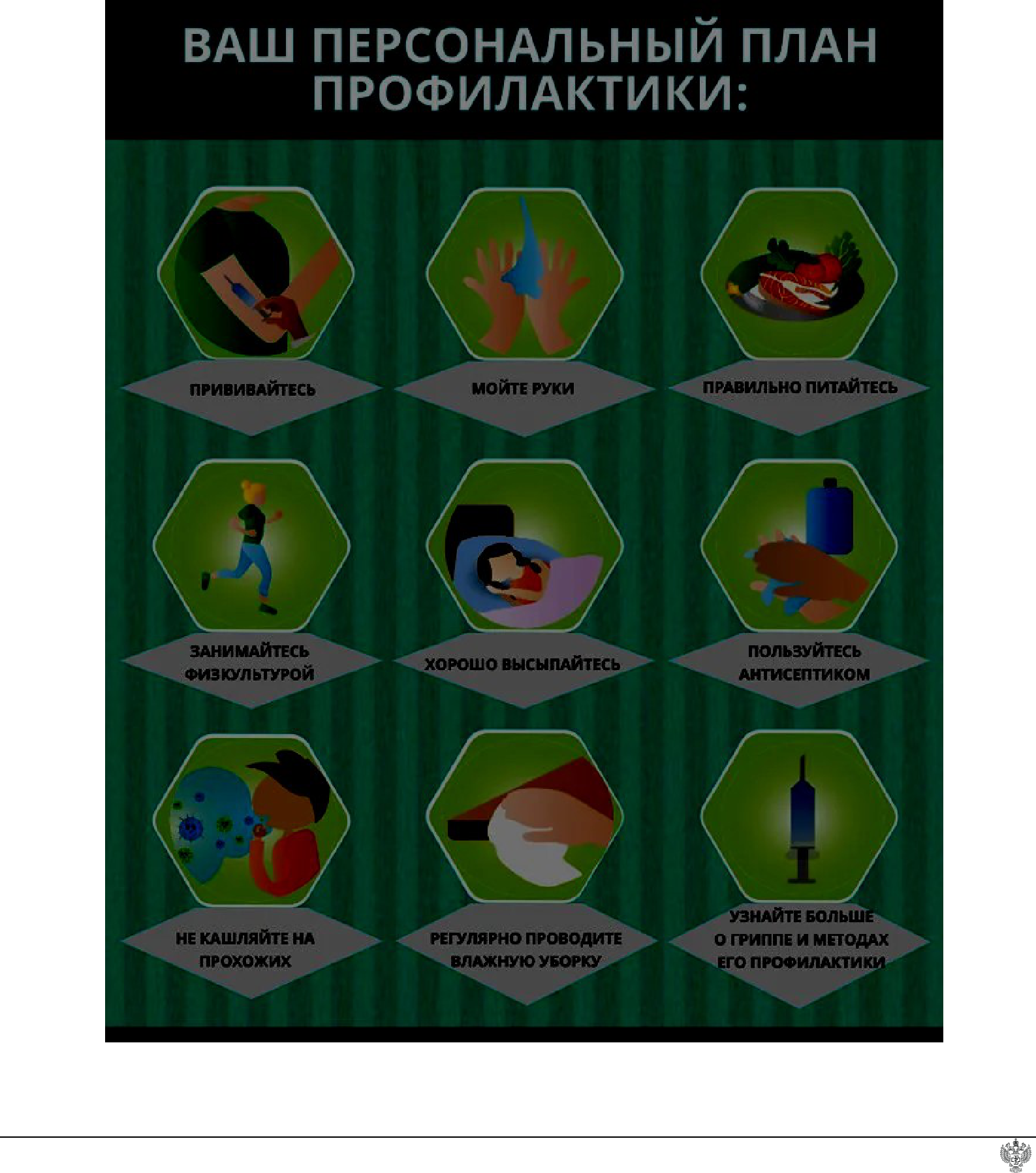 Документ создан в электронной форме. № 63-00-05/05-14173-2022 от 01.12.2022. Исполнитель: Антонова Н.ВСтраница 7 из 7. Страница создана: 01.12.2022 16:05